ORA MockupsLogin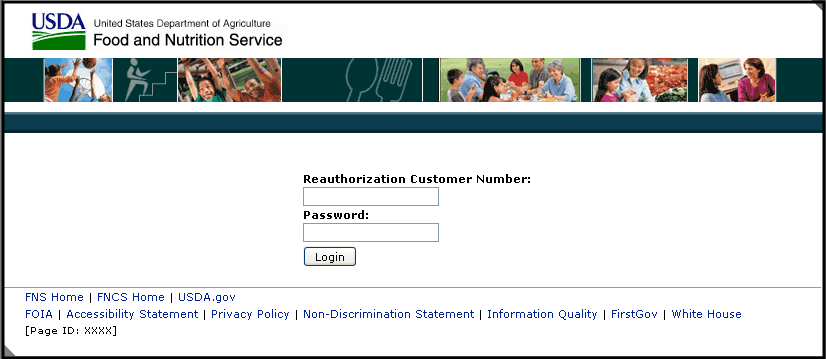 View Documents and Eligibility Information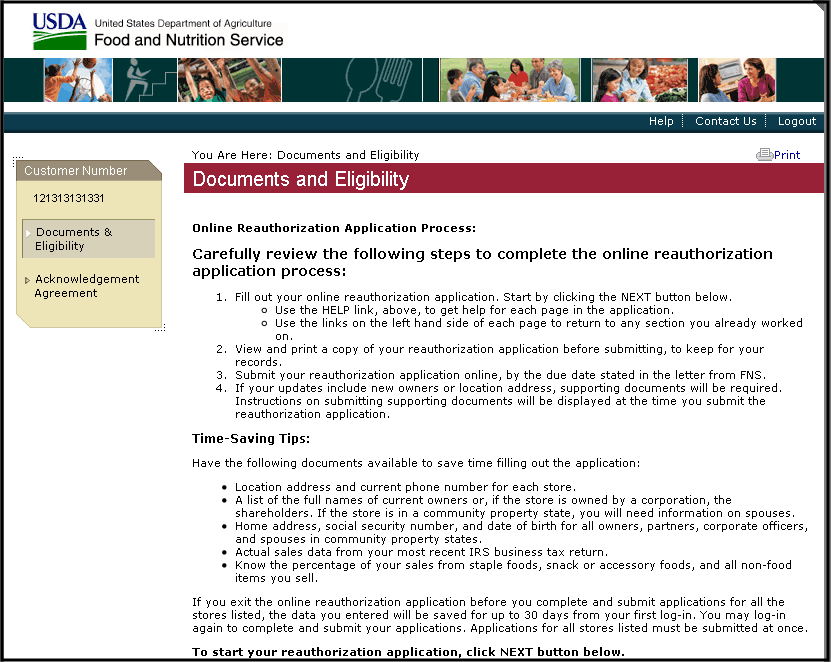 View Documents and Eligibility Information (Con’t)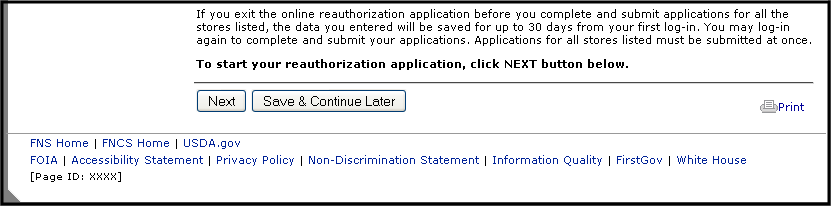 View and Accept/Decline Acknowledgement Agreement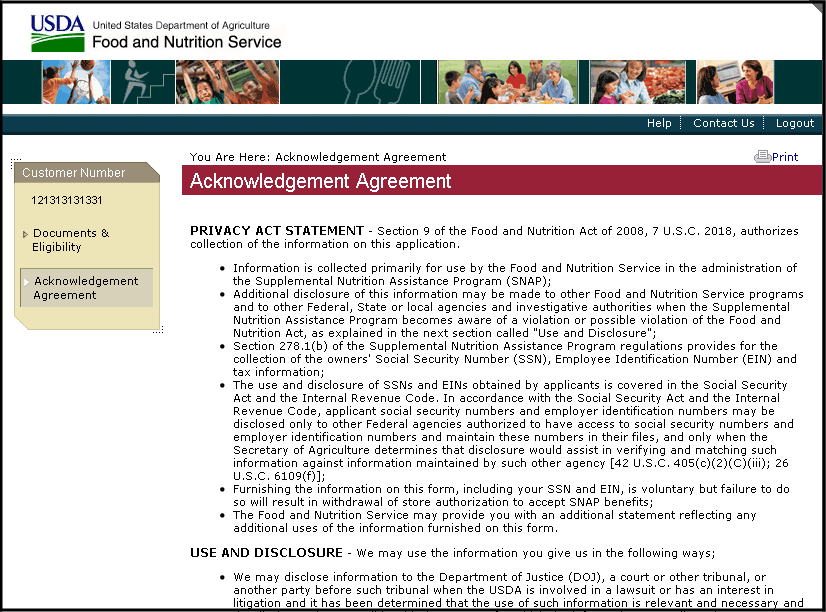 View and Accept/Decline Acknowledgement Agreement (Con’t)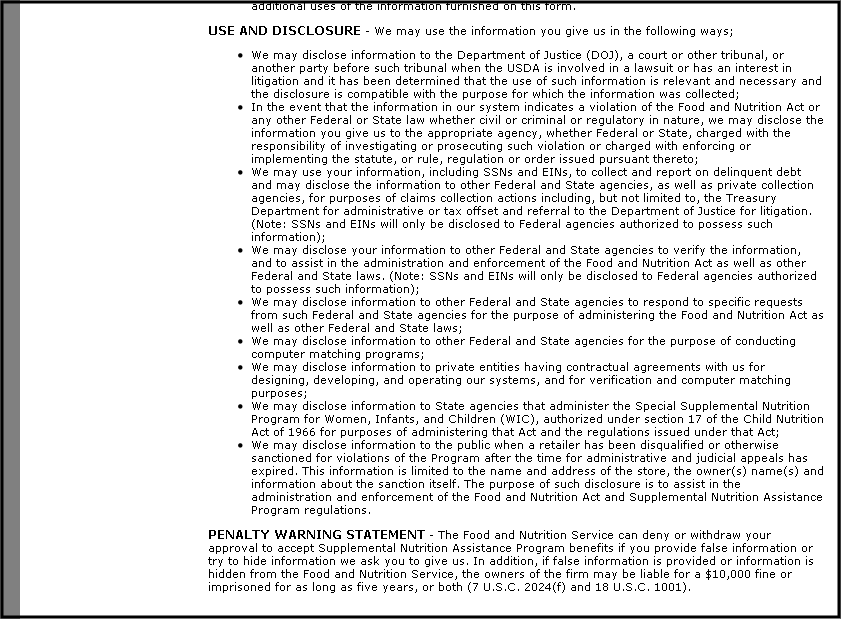 View and Accept/Decline Acknowledgement Agreement (Con’t)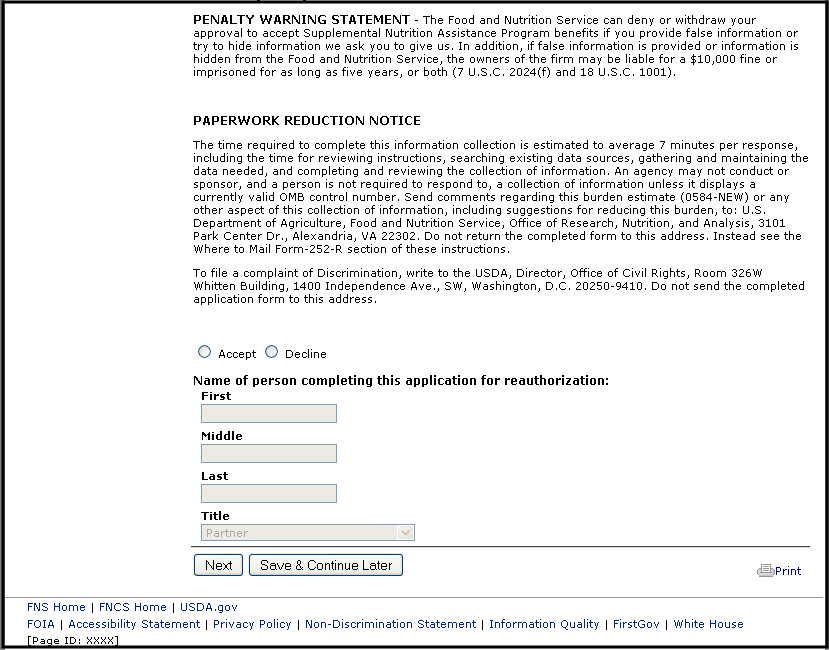 View Corporation Store List (Corporation User Only)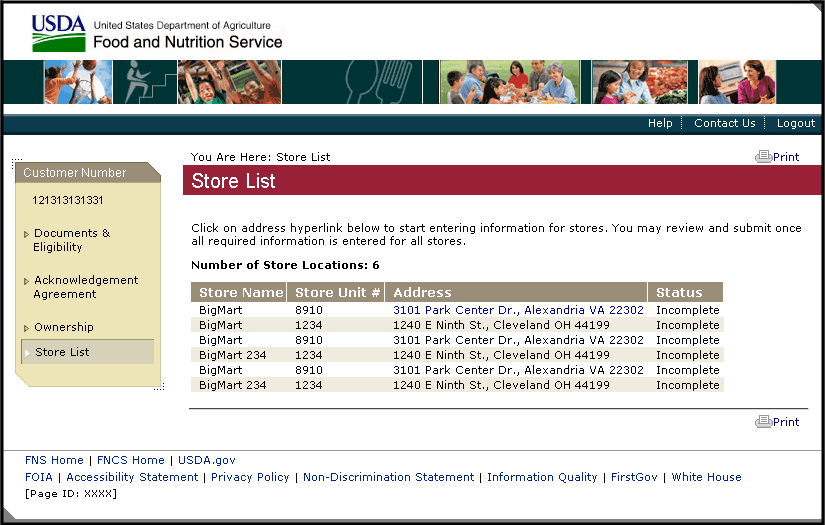 View and Enter Basic Store Information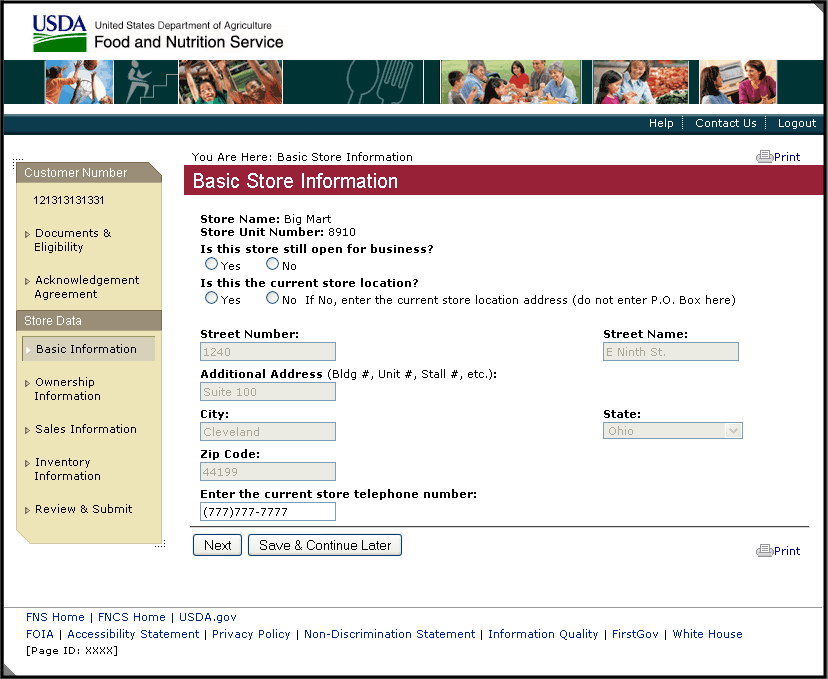 View and Enter Ownership Information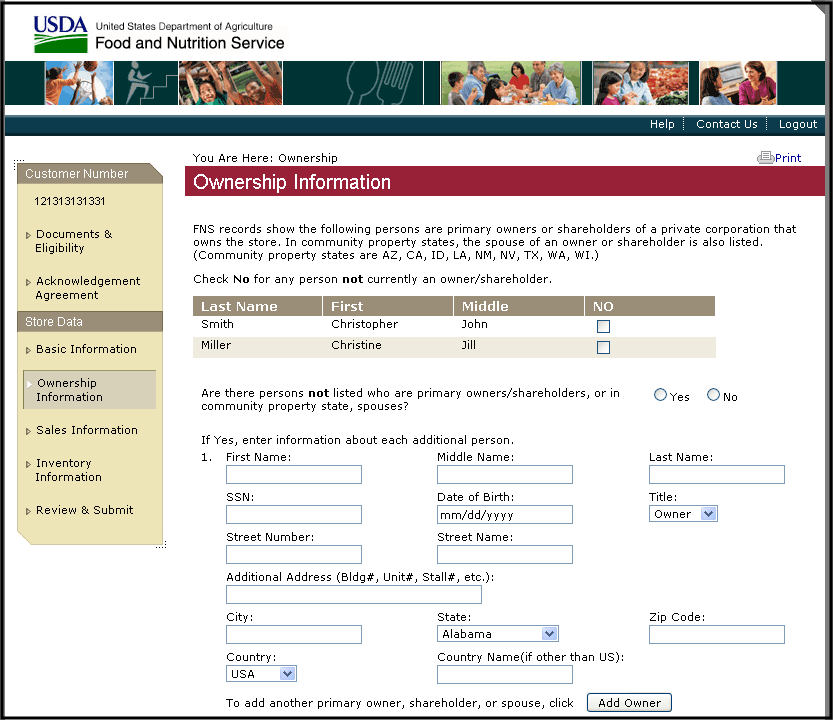 View and Enter Ownership Information (Con’t)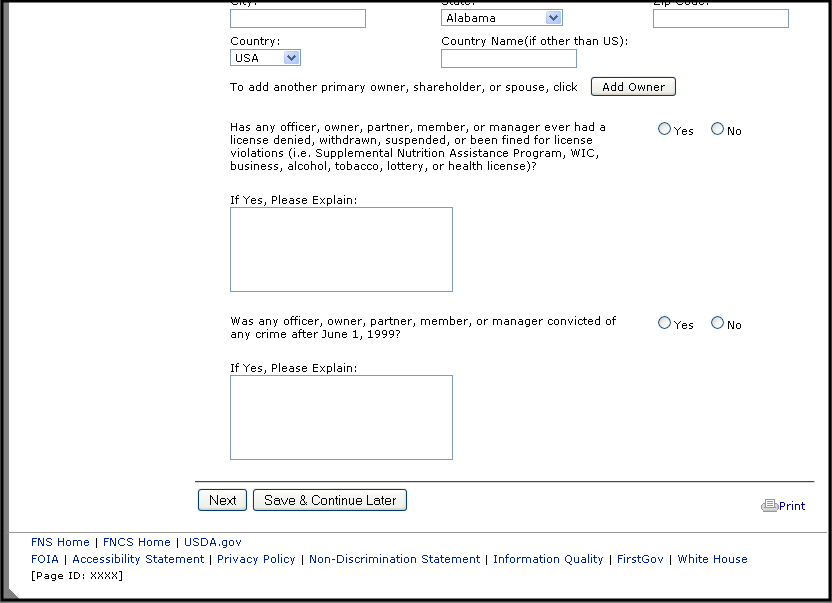 Enter Sales Information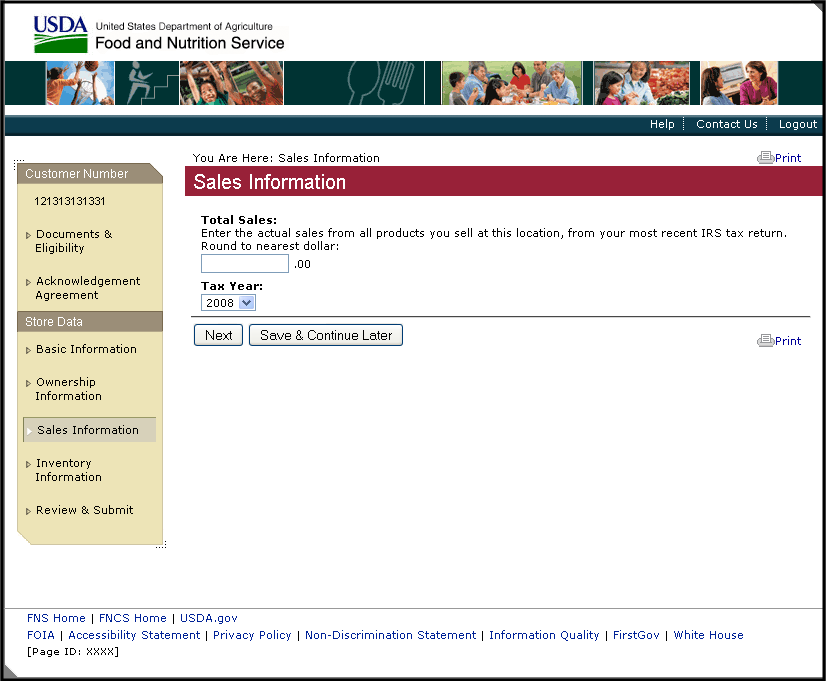 Enter Inventory Information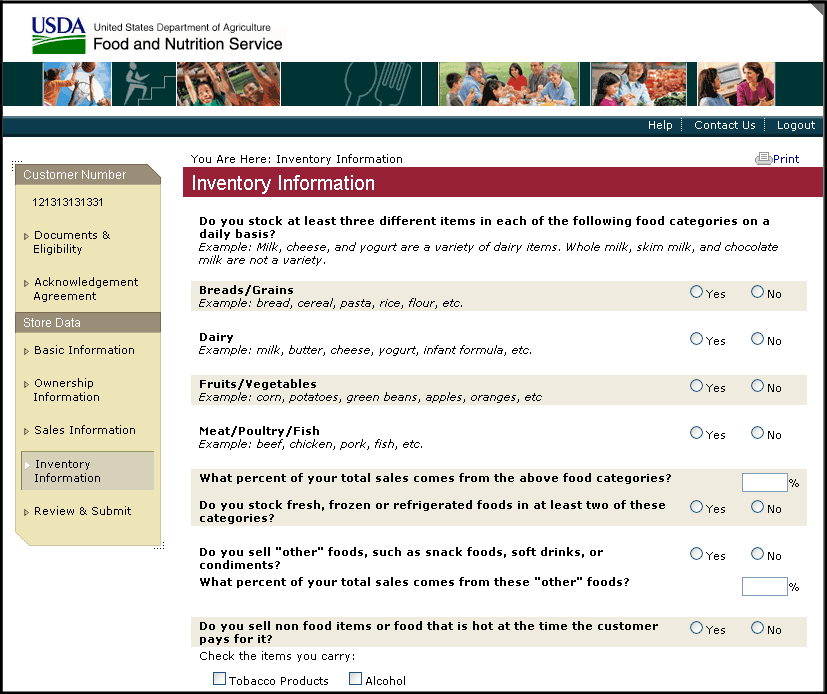 Enter Inventory Information (Con’t)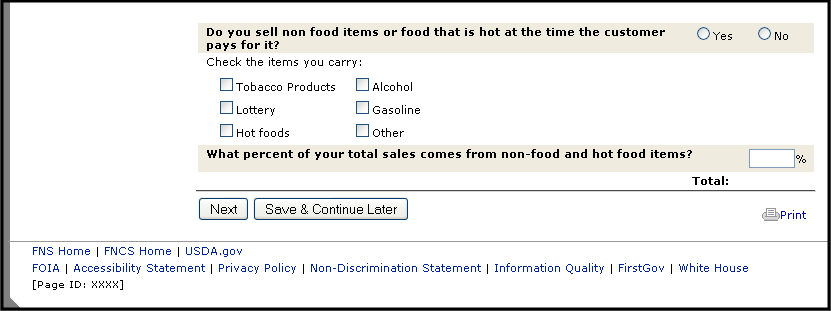 Review and Submit (Single Store)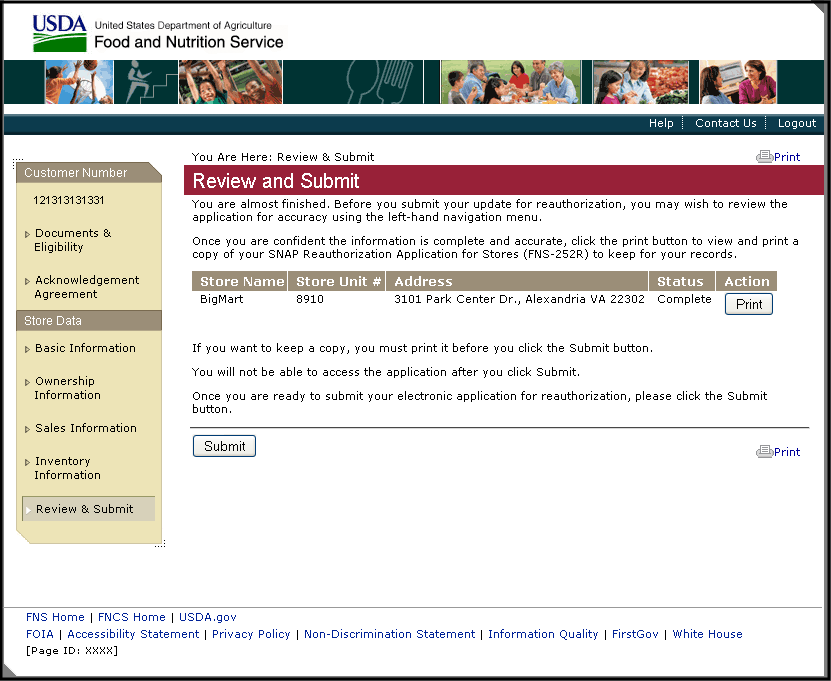 Review and Submit (Multiple Stores)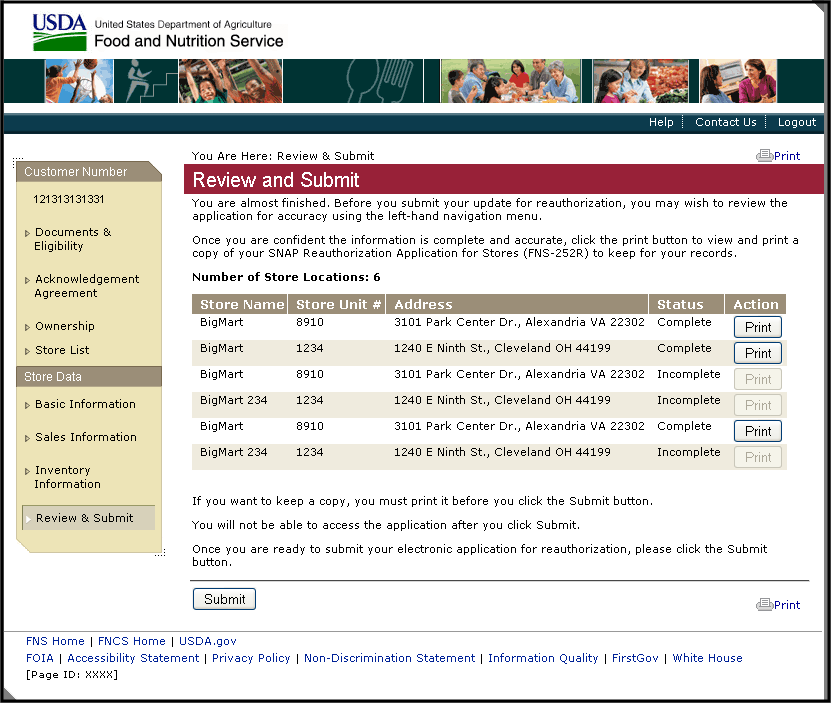 Confirmation 1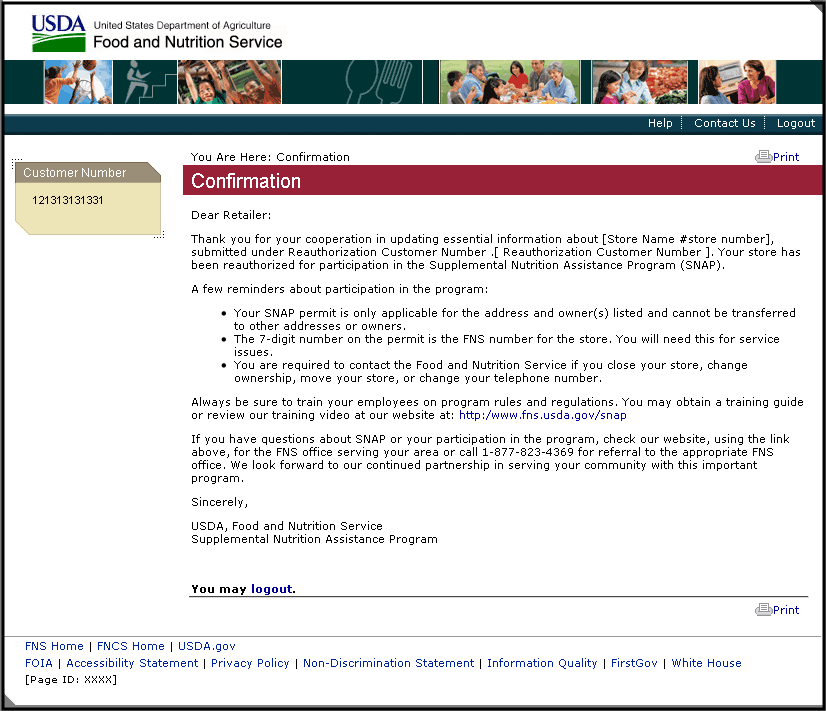 Confirmation 2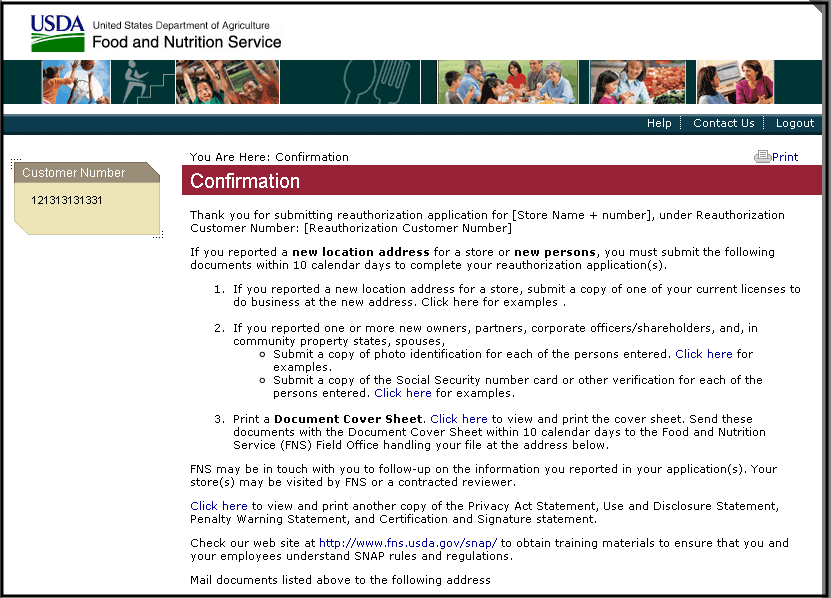 Confirmation 2 (Con’t)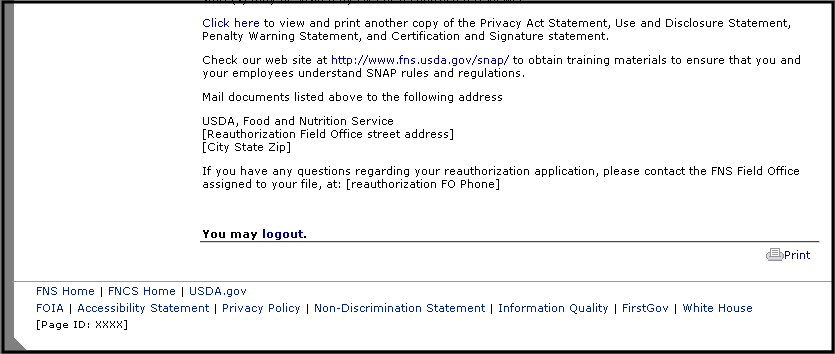 Confirmation 3: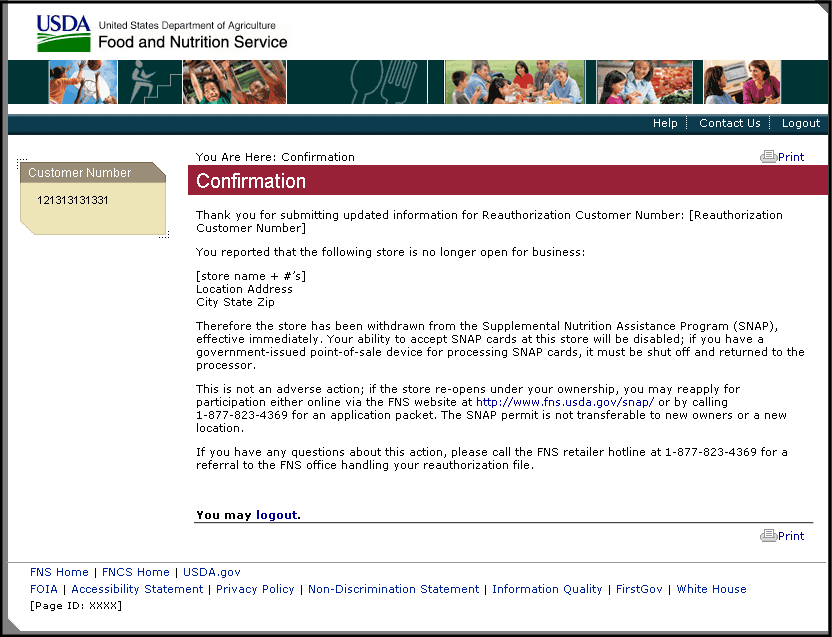 